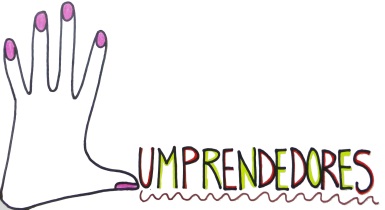 ESTATUTOS.En Las Lumbreras, miércoles 9 de enero de 2013 se  reúnen los alumnos de 5º y 6º del  C.E.I.P. JUAN XXIII  en el aula de 5º y 6º a las  10:00 horas, para decidir los estatutos de nuestra empresa.Articulo 1. Nombre.Nuestra empresa es una cooperativa que funcionará con el nombre de Lumprendedores.Articulo 2. Objetivo.Fabricación y venta  de artículos artesanales confeccionados por nosotros mismos. Articulo 3. ConstituciónLa empresa se constituyo el día 31 de octubre de 2012 y cesará su actividad el 21 de junio del 2013.Articulo 4. Ubicación.Colegio Juan XXIII, calle  Pío Baroja  Nº 4   Lumbreras - Monteagudo (Murcia).Articulo 5. Equipo directivo: PRESIDENTE: Darío Carrillo Fons.TESORERA: Jenny García  Alarcón SECRETARIA: Marta Cemeño Torralba  Articulo 6. Otros cargos.Articulo 7. Capital.La empresa cuenta con un capital inicial de 30 euros dividido entre los 10 socios suponen que los socios han traído 3 euros cada uno.Articulo 8. Beneficios.De los beneficios obtenidos se destinaran un 15%  a Caritas.El resto de los beneficios una vez de  vuelto el capital inicial a cada socio se destinaran a una actividad común aun por determinar.Articulo 9. Deberes de los socios.Colaborar a la fabricación de los productos.Todos los socios deben aportar el capital.Ampliación de capital todos los socios deben aportar por igualCada socio debe permanecer en la empresa hasta que esta se disuelva.Cuidar los materiales y las instalaciones.Ser responsable en su cargo.Ayudar al que necesite ayuda.Los acuerdos de decidirán por  votación.Todos los socios son iguales, nadie debe mandar sobre nadie.Respetar las opiniones de los socios.Articulo 10.  Incumplimiento de los deberesSi algún socio no aportara el capital, se le daría una semana de plazo. Si durante la siguiente semana no trajese el dinero, no sería expulsado pero no tendría derecho a los beneficios.Si algún miembro de la cooperativa no cumpliera con sus funciones pactadas será sustituido o remplazado Artículo 11. Derechos de los socios.A obtener el beneficio repartido a partes iguales, si todo el mundo ha aportado de manera igual.A participar de las decisiones del voto.A portar ideas que sean tenidas en cuestaHabrá una reunión mensual que se hará  jueves o miércoles.Se decide que cada socio de la cooperativa presente una propuesta de producto.Todos tienen derecho a conocer el estado de cuentas. Y para que así conste, firmamos el presente documento en el lugar y fecha citados anteriormente.                                                                                          VºBº          PresidenteMarta Cemeño Torralba                                      Darío Carrillo  Fons